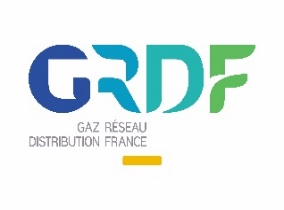 									Communiqué de presse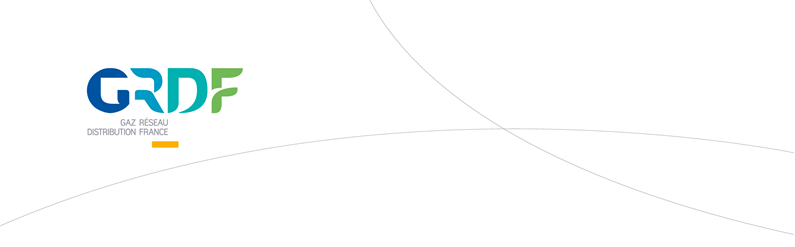 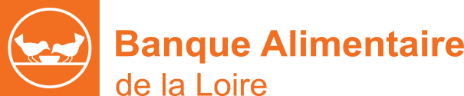 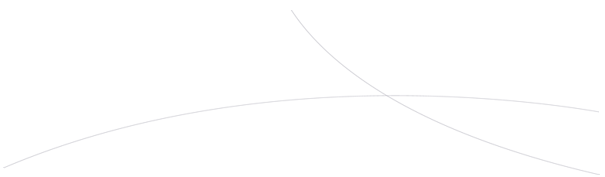 									Le 18 mars 2019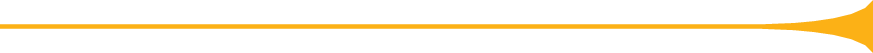 GRDF distribue près de 100 pots de « miel de ville de Saint Etienne » à la Banque Alimentaire pour faire suite à la collecte 2018
Partenaire fidèle de La Banque Alimentaire, GRDF a eu le plaisir de faire partie de la chaine de solidarité menée par 2500 bénévoles « Gilets orange », lors de la collecte du 30 novembre au 2 décembre dernier et contribuer à la récolte de plus de 320 000 équivalents repas qui permettront de compléter les stocks Banque Alimentaire.Pour conclure le partenariat 2018 et débuter 2019, le site GRDF de Saint Etienne remettra 25 kg de miel récoltés dans ses ruches. GRDF a le plaisir de vous convier à la remise des pots de miel de villeJeudi 21 mars 2019 A 10h00 A l’entrepôt Banque Alimentaire : 23 rue Gustave Delory 42000 St EtienneGRDF et Banque Alimentaire partenaires depuis 10 ans Depuis 2009, La Banque Alimentaire et l’entreprise GRDF sont associés pour mettre en œuvre un dispositif anti-exclusion. En effet, dans le cadre de sa politique responsabilité sociétale et environnementale, GRDF s’engage au côté de La Banque Alimentaire pour mener des combats communs autour de la précarité et l’insertion professionnelle et sociale, la protection environnementale, la lutte contre le gaspillage…Tout au long de l’année, GRDF accompagne le développement du réseau Banque Alimentaire et apporte son soutien financier, matériel et humain. En amont de la collecte, GRDF participe à l’achat de matériel, aide au financement de la communication du week-end de collecte (affichage, habillage tramway…) et différents projets de la Banque Alimentaire.Le jour de la collecte, les salariés de GRDF font partie intégrante de l’équipe de bénévoles répartis dans les différents magasins partenaires et en entrepôt. A l’issue de la collecte, GRDF remet les pots de miel de ville fabriqués par les abeilles « urbaines » implantées sur les toits de l’entreprise.Des ruches urbaines en faveur de la biodiversité Pour accompagner la transition énergétique, GRDF a mis en place un partenariat avec les apiculteurs de la Loire, autour du rucher urbain. Saint-Etienne a été la quatrième ville de France à bénéficier d’un rucher dans le cadre d’un partenariat entre le monde apicole à travers l’opération « Abeille sentinelle de l’environnement ».Ce partenariat vise à favoriser la biodiversité en luttant pour la sauvegarde des abeilles dont le rôle de pollinisation est essentiel pour l’équilibre des écosystèmes, la richesse de la biodiversité et l’agriculture. Saturée en pesticides en zones rurales, les ruchers sont installés dans zones urbaines.Ainsi, 3 ruches sont implantées sur les toits du site GRDF de Saint Etienne, à proximité du stade Geoffroy Guichard. Près de 25 kg de miel récoltés en 2018 seront distribués à La Banque Alimentaire.GRDF, distributeur de gaz naturel et de biométhane de référence et acteur majeur de la transition économiquePrincipal gestionnaire de réseau de distribution de gaz naturel en France, GRDF distribue, chaque jour, le gaz naturel à plus de 11 millions de clients, pour qu’ils disposent du gaz quand ils en ont besoin. Pour se chauffer, cuisiner, se déplacer, et bénéficier d’une énergie pratique, économique, confortable et moderne, quel que soit leur fournisseur. Pour cela, et conformément à ses missions de service public, GRDF conçoit, construit, exploite, entretient le plus grand réseau de distribution d’Europe (198 886 km) et le développe dans plus de               9 500 communes, en garantissant la sécurité des personnes et des biens et la qualité de la distribution. 